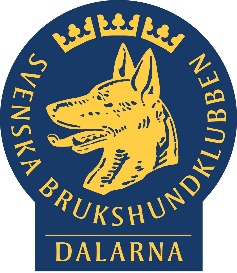 	Rutin för gallring av personuppgifter	SBK DaladistriktetEnligt dataskyddsförordningen GDPR ska inte personuppgifter sparas längre än nödvändigt. Det som ska sparas ska fylla det syfte som informerats eller avtalats om när personuppgifterna samlades in. När syftet upphör ska personuppgifterna förstöras. Undantag är så kallat berättigat intresse, exempelvis sådant som är viktigt för distriktets historia. GALLRAS EN GÅNG PER ÅREkonomi- och bokföringsunderlag äldre än sju årKontaktlistor till förtroendevalda äldre än två årGALLRAS VAR TREDJE MÅNADInkommande och utgående post (undantaget skrivelser samt material av berättigat intresse)